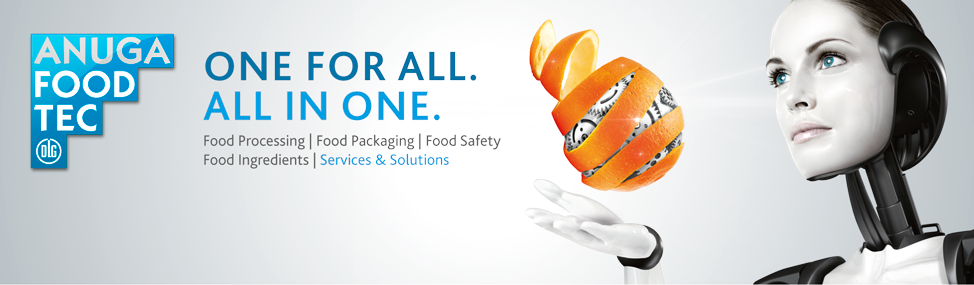 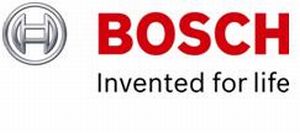 Per ulteriori informazioni: http://www.boschpackaging.com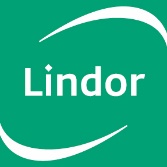 • L 10 LABORATORY MIXER• L 1000 GULLWING MIXERPer ulteriori informazioni: https://lindor.nl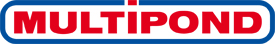 • MP 14-1000-400-J EQUIPPED WITH THE SUGAR RING• ROBOTIC TRANSFER SYSTEM• MP 16-3800-2500-J PROTEIN WEIGHER EQUIPPED WITH THE ARGUS CAMERA SYSTEMPer ulteriori informazioni: http://www.multipond.com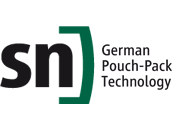 • FL 060 125 WET IN STAINLESS STEEL EXECUTIONPer ulteriori informazioni: https://www.sn-maschinenbau.com